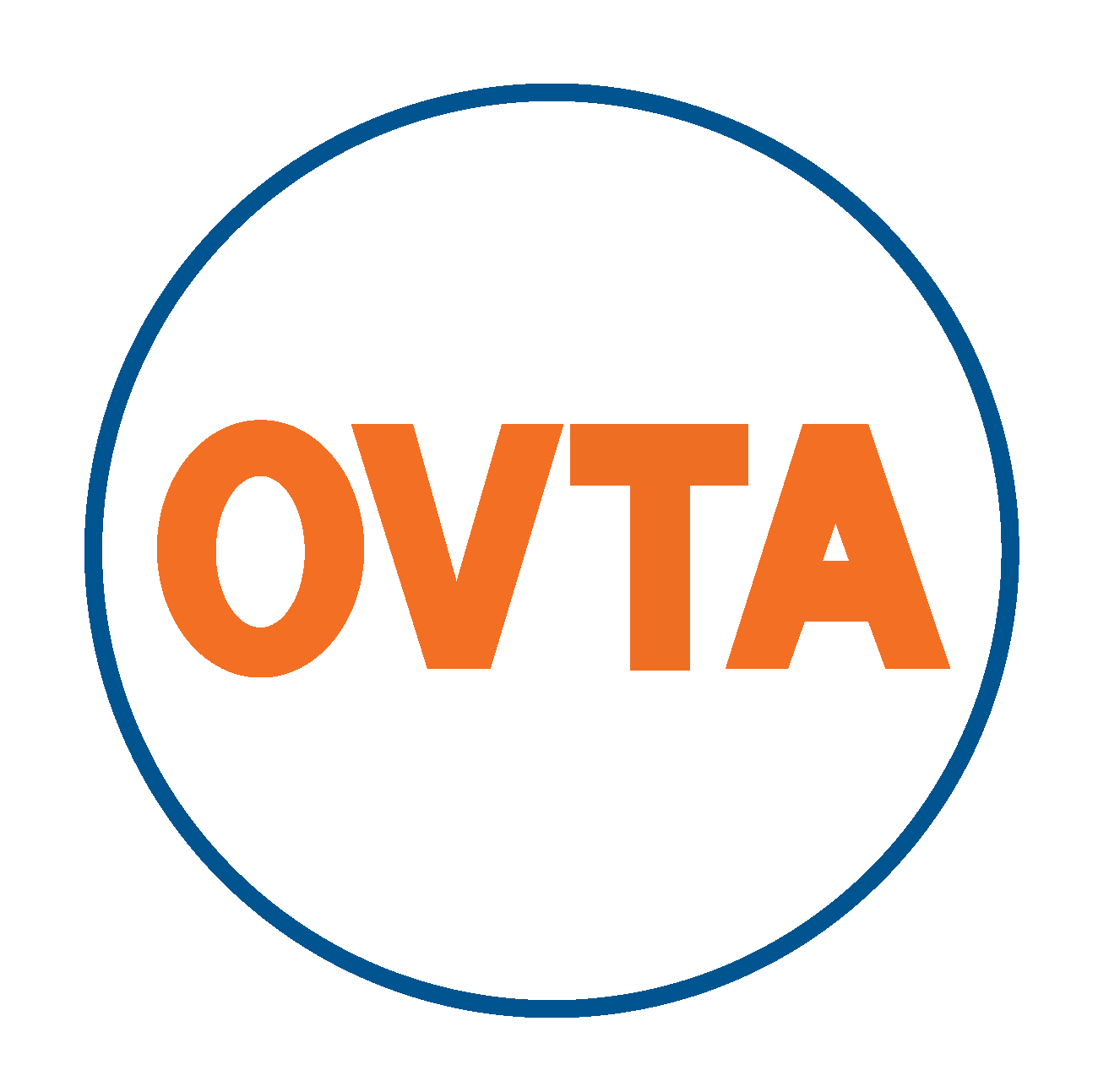 日系企業によるタイでのビジネス展開が堅調な昨今、現地企業の既存の経営資源を活用し、スピーディーに新規投資や事業拡大を図ることができるM&Aが、今、注目されております。一方、日本と異なる法制度や商習慣に対する理解が求められることから、中堅・中小企業にとってハードルが高いと感じられるのが現状です。本セミナーでは、タイでのビジネス支援に長けた専門家をお招きし、現地企業に対するM&Aの利点や実務、各種事例等について解説いたします。また、セミナー終了後、専門家による無料の相談会を開催いたします。【日　時】　平成29年2月21日（火）14：00～16：30 （開場13：30）【会　場】　浜松商工会議所会館　10階　C会議室 （浜松市中区東伊場2-7-1）※駐車場を無料で提供いたします。浜松商工会議所専用駐車場をご利用ください。【参加費】　無料【内　容】　 １：タイ進出・事業拡大に役立つM&A（仮）　14：00～15：30　　　　　　 　　アジア・ダイナミック・コミュニケーションズ株式会社代表取締役　佐藤 大輔　氏　　　　　　 ２：無料相談会（1社30分×2社：先着順）　 15：30～16：30【定　員】  50名（定員を超えてお申込みがあった場合、SIBAより連絡いたします） 【申込方法】　本用紙をFAX、またはSIBAホームページ（http://www.siba.or.jp/）から申込み【締　切】　平成29年2月17日（金）【主　催】　静岡県、公益社団法人静岡県国際経済振興会（SIBA）一般財団法人海外職業訓練協会（OVTA）【後　援】　浜松市、浜松商工会議所、ジェトロ浜松、ジェトロ静岡【お問合せ】　担当：上原　TEL：054-254-5161　MAIL：uehara@siba.or.jp　* * * * * * * * * 「タイM&Aセミナー」参加申込書  * * * * * * * * *（送付先：SIBA　 FAX：054－251－1918）ご住所：〒　　　　　　　　　　　　　　　　　　　　　　　　　　　　　　　　　　　　　　　　　　　　　　　　　　　　　　　　　　　　　　　　　　　　　　　　　　　　　　　TEL  ：　　　　　　　　　　　　　　 　　　　　FAX：　　　　　　　　　　　　　　　　MAIL：　                            ＠            　　　　　　　　　　　　　　　　貴社名ご所属・お役職等お名前無料相談会の参加（丸でお囲みください）　  希望する　 ・　 希望しない無料相談会の参加（丸でお囲みください）　  希望する　 ・　 希望しない無料相談会の参加（丸でお囲みください）　  希望する　 ・　 希望しない